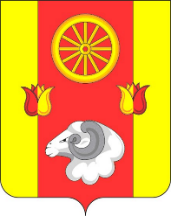 Администрация Киевского сельского поселения ПОСТАНОВЛЕНИЕ    03.11.2023                                                  с. Киевка                                          № 116                                           Об основных направлениях бюджетнойи налоговой политики Киевского сельского поселения Ремонтненского района на 2024 год и на плановый период 2025 и 2026 годовВ соответствии со статьей 1842 Бюджетного кодекса Российской Федерации, статьей 20 Решения Собрания депутатов Киевского сельского поселения от 25.11.2020 № 135 «Положение о бюджетном процессе в Киевском сельском поселении», а также постановлением Администрации Киевского сельского поселения от 15.06.2023 № 76 «Об утверждении Порядка и сроков составления проекта бюджета Киевского сельского поселения на 2024 год и плановый период 2025 и 2026 годов»,                                 ПОСТАНОВЛЯЮ:1. Утвердить Основные направления бюджетной и налоговой политики Киевского сельского поселения Ремонтненского района на 2024 год и на плановый период 2025 и 2026 годов согласно приложению.2. Сектору экономики и финансов Администрации Киевского сельского поселения обеспечить разработку проекта местного бюджета на основе основных направлений бюджетной и налоговой политики Киевского сельского поселения на 2024 год и плановый период 2025 и 2026 годов.3. Настоящее постановление вступает в силу со дня его официального обнародования.4. Контроль за выполнением настоящего постановления возложить на начальника сектора экономики и финансов Администрации Киевского сельского поселения А.А. Макарову.И. о. главы АдминистрацииКиевского сельского поселения                                                                  Е.П. ЕфименкоПостановление вносит:сектор экономики и финансов АдминистрацииКиевского сельского поселенияПриложениек постановлениюАдминистрацииКиевского сельского поселения Ремонтненского районаот 03.11.2023 № 116ОСНОВНЫЕ НАПРАВЛЕНИЯбюджетной и налоговой политики Киевского сельского поселения Ремонтненского района на 2024 год и на плановый период 2025 и 2026 годовНастоящие Основные направления разработаны с учетом основных приоритетов государственной политики Российской Федерации, Послания Президента Российской Федерации Федеральному Собранию Российской Федерации от 21.02.2023 года, указов Президента Российской Федерации от 07.05.2018 № 204 «О национальных целях и стратегических задачах развития Российской Федерации на период до 2024 года» и от 21.07.2020 № 474 «О национальных целях развития Российской Федерации на период до 2030 года», итогов реализации бюджетной и налоговой политики в 2022 – 2023 годах, и основных направлений бюджетной, налоговой и таможенно-тарифной политики Российской Федерации на 2024 год и на плановый период 2025 и 2026 годов.Целью Основных направлений является определение условий и подходов, используемых для формирования проекта бюджета Киевского сельского поселения Ремонтненского района на 2024 год и на плановый период 2025 и 2026 годов.1. Основные итоги реализациибюджетной и налоговой политики в 2022 – 2023 годахВ условиях важнейших исторических событий для Российской Федерации, обострения геополитических противоречий бюджетная политика Киевского сельского поселения Ремонтненского района в 2022 – 2023 годах была ориентирована на содействие структурной трансформации экономики Киевского сельского поселения Ремонтненского района, обеспечение стабильности финансовой системы и социальную поддержку жителей села. В условиях новой экономической реальности, исполнение бюджета Киевского сельского поселения Ремонтненского района обеспечено в 2022 году с увеличением от показателей 2021 года.Доходы бюджета Киевского сельского поселения Ремонтненского района составили 21461,4 тыс. рублей, с увеличением от 2021 года на 128,8 процентов. Собственные доходы бюджета Киевского сельского поселения Ремонтненского района поступили в объеме 1981,2 тыс. рублей, что меньше от 2021 года на 1212,0 тыс. рублей или 62,0 процента.Расходы бюджета Киевского сельского поселения Ремонтненского района исполнены в 2022 году в сумме 21,4 тыс. рублей, или на 98,6 процентов к плану, с увеличением от показателей 2021 года на 135,2 процентов. В сфере бюджетных расходов бюджетная политика реализовывалась с учетом новых задач по стабилизации и сбалансированности бюджета.В полном объеме выполнены обязательства перед гражданами в части предоставления законодательно установленных социальных выплат и пособий.По-прежнему приоритетным направлением являлись расходы бюджета Киевского сельского поселения Ремонтненского района, которые были направлены на социальную сферу. В соответствии с изменениями, внесенными Федеральным законом от 16.04.2022 № 104-ФЗ «О внесении изменений в отдельные законодательные акты» в Федеральный закон от 05.04.2013 № 44-ФЗ «О контрактной системе в сфере закупок товаров, работ, услуг для обеспечения государственных и муниципальных нужд», порядок учета и оплаты денежных обязательств получателей средств местных бюджетов осуществляется с учетом сокращения до 7 рабочих дней сроков оплаты поставленной продукции (выполненных работ/оказанных услуг) по муниципальным контрактам. В качестве дополнительных мер поддержки экономики применяются увеличенные размеры авансирования контрактов до 50 процентов от их цены, до 90 процентов по контрактам на строительство, реконструкцию и капитальный ремонт, контрактам, подлежащим казначейскому сопровождению.За период десяти месяцев 2023 года исполнение бюджета Киевского сельского поселения Ремонтненского района обеспечено с положительной динамикой. Доходы исполнены в сумме 10464,3 тыс. рублей, или на 79,9 процентов к годовому плану, что на 8688,2 тыс. рублей меньше фактических поступлений от аналогичного периода 2022 года или 54,6 процента. В том числе собственные налоговые и неналоговые поступления составили 1252,3 тыс. рублей, что меньше на 345,3 тыс. рублей аналогичного периода прошлого года или 78,4 процентов. Расходы исполнены в объеме 9839,4 тыс. рублей, или на 74,0 процента к плану. Проводимая налоговая политика способствовала расширению налоговой базы и сохранению устойчивой положительной динамики поступлений.Социальные обязательства местных бюджетов обеспечены финансированием в полном объеме.2. Основные цели и задачи бюджетной и налоговой политикина 2024 год и на плановый период 2025 и 2026 годовБюджетная и налоговая политика Киевского сельского поселения Ремонтненского района на 2024 год и на плановый период 2025 и 2026 годов будет соответствовать основным подходам, реализуемым в 2023 году с учетом эффективного расходования бюджетных средств, оптимизации и переформатирования расходов местного бюджета, создания резерва для обеспечения приоритетных и непредвиденных расходов местного бюджета.Основные направления бюджетной политики на 2024 – 2026 годы сконцентрированы в первую очередь на реализации задач, поставленных Президентом Российской Федерации и Губернатором Ростовской области. Безусловным приоритетом является достижение целей национального развития, выполнение социальных обязательств, повышение уровня жизни граждан. Во исполнение поручений Послания Президента Российской Федерации запланировано увеличение заработной платы работникам бюджетной сферы в связи с увеличением минимального размера оплаты труда с 1 января 2024 г. до 19 242 рублей и необходимостью доведения уровня заработной платы работников бюджетного сектора до средней заработной платы по экономике региона.Эффективное управление расходами будет обеспечиваться посредством перехода на новую систему управления муниципальными программами, предусматривающую перевод на единые проектные принципы управления, совершенствование механизма целеполагания с ориентацией на достижение приоритетов и целей государственной политики по соответствующим направлениям социально-экономического развития Киевского сельского поселения Ремонтненского района.Инвестиционная составляющая бюджетной политики направлена на завершение работ по переходящим объектам строительства, реконструкции, капитального ремонта государственной и муниципальной собственности с учетом разработки проектной документации и проектно-изыскательских работ, утвержденным в бюджетном цикле на 2023 – 2025 годы. Инновации и технологическое развитие будут применяться для успешного внедрения новых технологий, что способствует росту экономики поселения, повышению уровня жизни населения и созданию благоприятного инвестиционного климата.В целях соблюдения финансовой дисциплины бюджетные проектировки планируются с учетом выполнения обязательств, предусмотренных соглашениями о предоставлении дотаций на выравнивание бюджетной обеспеченности из областного бюджета.Продолжится соблюдение требований бюджетного законодательства, предельного уровня государственного долга и бюджетного дефицита, недопущение образования кредиторской задолженности.2.1. Налоговая политика Киевского сельского поселения Ремонтненского района на 2024 год и на плановый период 2025 и 2026 годовВ Киевском сельском поселении 2024 год и на плановый период до 2026 года сохраняется курс на стимулирование экономической активности, развитие доходного потенциала сельского поселения на основе экономического роста.Основными задачами налоговой политики являются, сохранение бюджетной устойчивости, получение необходимого объема бюджетных доходов, обеспечивающей стабильное экономическое развитие Киевского сельского поселения.Достижение поставленных целей и задач будет основываться на следующих приоритетах:1. Обеспечение комфортных налоговых условий для отдельных категорий населения, нуждающихся в государственной поддержке. Установленные на региональном уровне льготы по транспортному налогу носят социально значимый характер. Преференциями могут воспользоваться следующие категории налогоплательщиков: Герои Советского Союза, Российской Федерации, Социалистического Труда, граждане, являющиеся полными кавалерами ордена Славы, ветераны, инвалиды всех групп, чернобыльцы, многодетные семьи, семьи, воспитывающие ребенка инвалида, граждане из подразделений особого риска, родители и не вступившие в повторный брак супруги инвалидов боевых действий, ветеранов боевых действий, погибших при исполнении своих служебных обязанностей или умерших вследствие полученных при их исполнении ранения, контузии, увечья или заболевания, имеющие на праве собственности легковые автомобили, граждане, призванные на военную службу по мобилизации в Вооруженные Силы Российской Федерации, граждане, заключившие в связи с участием в специальной военной операции контракт о прохождении военной службы или контракт о пребывании в добровольческом формировании (о добровольном содействии в выполнении задач, возложенных на  Вооруженные Силы Российской Федерации), а также их супруга (супруг), несовершеннолетние дети, родители (усыновители).В трехлетней перспективе будет продолжена работа по укреплению доходной базы местного бюджета за счет наращивания стабильных доходных источников и мобилизации в местный бюджет имеющихся резервов.Продолжится взаимодействие Администрации Киевского сельского поселения с районными органами власти в решении задач по дополнительной мобилизации доходов. Вектор деятельности направлен на обеспечение полноты уплаты налогов и выявления фактов умышленного занижения финансовых результатов для целей налогообложения, пресечение «теневой» экономики, нелегальной занятости, сокращение задолженности и применение полного комплекса мер принудительного взыскания задолженности, выявление и обеспечение постановки на налоговый учет всех потенциальных плательщиков и объектов налогообложения, привлечение к декларированию полученных доходов, эффективное использование имущества и земельных ресурсов. Совершенствование нормативной правовой базы по вопросам налогообложения будет осуществляться в условиях изменений федерального налогового законодательства.В целях повышения уровня самообеспеченности Киевского сельского поселения основной задачей остается расширение налогооблагаемой базы и улучшение инвестиционного климата.                                           2.2. Основные направления бюджетной политики в области социальной сферыОдним из основных подходов бюджетной политики в области социальной сферы является увеличение уровня доходов граждан.Социальные выплаты, пособия, увеличены на уровень инфляции в 2024 – 2026 годах, утвержденный прогнозом социально-экономического развития Киевского сельского поселения на 2024 – 2026 годы.Повышение оплаты труда работникам бюджетной сферы планируется согласно указам Президента Российской Федерации от 07.05.2012 № 597 «О мероприятиях по реализации государственной социальной политики», с учетом необходимости сохранения соотношения средней заработной платы отдельных категорий работников с показателем «среднемесячная начисленная заработная плата наемных работников в организациях, у индивидуальных предпринимателей и физических лиц (среднемесячный доход от трудовой деятельности)» по Ростовской области на 2024 – 2026 годы.В целях ежегодного повышения оплаты труда работников муниципальных учреждений (в части субвенций и субсидий областного бюджета), на которые не распространяется действие указов Президента Российской Федерации 2012 года, предусмотрена индексация расходов на уровень инфляции в 2024 – 2026 годах, утвержденный прогнозом социально-экономического развития Ростовской области на 2024 – 2026 годы.Также запланировано повышение расходов на заработную плату отдельных низкооплачиваемых категорий работников до уровня минимального размера оплаты труда.Бюджетная политика в Киевском сельском поселении направлена на обеспечение в первоочередном порядке законодательно установленных мер социальной поддержки граждан и повышение качества услуг в отраслях социальной сферы.В этих целях в рамках финансового обеспечения учреждений в отраслях социальной сферы в условиях удорожания цен предусмотрена индексация затрат на приобретение материальных запасов, на приобретение средств обучения и воспитания, исходя из уровня инфляции согласно прогнозу социально-экономического развития Ростовской области на 2024 – 2026 годы.2.2.1. Образование и молодежная политикаПродолжится системное и последовательное обеспечение качественного образовательного процесса в муниципальных организациях, направленное на достижение результатов национальных целей развития.создание в общеобразовательных организациях, расположенных в сельской местности, условий для занятий физической культурой и спортом в целях развития физкультурно-спортивного воспитания и модернизации спортивной инфраструктуры образовательных организаций;Приоритетом бюджетной политики в сфере молодежного движения остается обеспечение проведения мероприятий, направленных на совершенствование организационных условий для успешной самореализации молодежи, профилактики асоциального поведения, этнического и религиозно-политического экстремизма, формирования патриотизма. 2.2.2.  КультураПриоритетной задачей является охрана и сохранение объектов культурного наследия Киевского сельского поселения. 2.2.3. Физическая культура и спортОсновное внимание направлено на повышение мотивации жителей Киевского сельского поселения к регулярным занятиям физической культурой и спортом и ведению здорового образа жизни, развитие инфраструктуры физической культуры и спорта, в том числе для лиц с ограниченными возможностями здоровья и инвалидов, создание условий для успешного выступления спортсменов сельского поселения на спортивных соревнованиях.2.3. Национальная экономика и модернизацияжилищно-коммунального хозяйства2.3.1.  Транспорт и дорожное хозяйствоПланирование расходов на дорожное хозяйство осуществляется на основании прогнозируемого объема поступления доходов дорожного фонда Ремонтненского района, утвержденных решением Собрания депутатов Ремонтненского района от 18.07.2013 № 262 «О муниципальном дорожном фонде муниципального образования «Ремонтненского района»».2.3.2. Жилищно-коммунальное хозяйствоВ 2024 год и плановом периоде 2025 и 2026 годов планируется значительная поддержка жилищно-коммунального хозяйства за счет средств областного бюджета, в том числе на мероприятия по:формированию современной городской среды, благоустройству общественных территорий населенных пунктов;3. Повышение эффективностии приоритизация бюджетных расходовБюджетная политика в сфере расходов направлена на безусловное исполнение действующих расходных обязательств, в том числе с учетом их приоритизации и повышения эффективности использования финансовых ресурсов.Главным приоритетом при планировании и исполнении расходов бюджета Киевского сельского поселения Ремонтненского района является обеспечение в полном объеме всех конституционных и законодательно установленных обязательств государства перед гражданами.В целях создания условий для эффективного использования средств бюджета Киевского сельского поселения Ремонтненского района и мобилизации ресурсов продолжится применение следующих основных подходов:формирование расходных обязательств с учетом переформатирования структуры расходов бюджета Киевского сельского поселения Ремонтненского района исходя из установленных приоритетов;разработка бюджета Киевского сельского поселения Ремонтненского района на основе муниципальных программ Киевского сельского поселения Ремонтненского района с учетом интегрированных в их структуру региональных проектов;развитие механизмов организации оказании услуг в социальной сфере, направленной на повышение качества и доступности для их получателей;неустановление расходных обязательств, не связанных с решением вопросов, отнесенных Конституцией Российской Федерации и федеральными законами к полномочиям органов местного самоуправления Российской Федерации;активное привлечение внебюджетных ресурсов, направление средств от приносящей доход деятельности, в том числе на повышение оплаты труда отдельным категориям работников, поименованных в указах Президента Российской Федерации 2012 года;совершенствование межбюджетных отношений.4. Основные подходык формированию межбюджетных отношенийОсновными направлениями бюджетной политики в сфере межбюджетных отношений являются содействие в обеспечении долгосрочной сбалансированности и устойчивости бюджета Киевского сельского поселения.Продолжится мониторинг планирования и исполнения бюджета Киевского сельского поселения, контроль за соблюдением требований бюджетного законодательства, своевременным исполнением принятых расходных обязательств.Для повышения общественного участия граждан в процессе принятия бюджетных решений будет реализовано участие в инициативном проекте. 5. Обеспечение сбалансированности бюджета Киевского сельского поселения Ремонтненского районаВ условиях, когда российская экономика вступила в фазу структурной перестройки из-за введения беспрецедентных внешних торговых и финансовых ограничений, особенно важно обеспечить бюджетную устойчивость и сбалансированность бюджета Киевского сельского поселения Ремонтненского района. Для поддержания текущей ликвидности в течение года планируется использование таких инструментов, как управление остатками средств на едином счете местного бюджета.6. Совершенствование системы внутреннего муниципального финансового контроля и контроля финансового органа в сфере закупокВ целях создания условий для повышения эффективности бюджетных расходов при осуществлении полномочий по внутреннему государственному финансовому контролю продолжится применение следующих основных подходов:применение единых федеральных стандартов внутреннего муниципального финансового контроля и единых форм документов, оформляемых органами внутреннего государственного контроля;применение риск-ориентированного подхода к планированию и осуществлению контрольной деятельности;обеспечение непрерывного процесса систематизации, анализа, обработки и мониторинга своевременного устранения нарушений, выявленных в ходе проведения контрольных мероприятий, и принятия объектами контроля мер, направленных на их недопущение;совершенствование методологической базы осуществления муниципального финансового контроля, учет и обобщение результатов контрольной деятельности;проведение профилактической работы по предупреждению нарушений бюджетного законодательства и законодательства о контрактной системе в сфере закупок;обеспечение применения ответственности за нарушения бюджетного законодательства и законодательства о контрактной системе в сфере закупок.Будет продолжена работа по методологической работе сельского поселения с Финансовым отделом Ремонтненского района в целях повышения уровня организации и осуществления внутреннего муниципального финансового контроля.В отношении обеспечения контроля в сфере закупок для государственных нужд будут применены новые требования. Заказчики будут обязаны с 1 апреля 2024 г. заключать структурированные контракты в форме электронного документа по результатам электронных процедур, а с 1 июля 2024 г. формировать и заключать соглашения об изменении и расторжении контракта в электронном виде в единой информационной системе в сфере закупок. Указанные новации позволят:обеспечить связь между структурированным извещением, протоколом, заявкой, документами об исполнении и оплаты контракта;снизить риски ошибок заказчиков за счет автоматического заполнения большей части информации;обеспечить однократный ввод юридически значимой информации и ее последующий автоматизированный контроль, в том числе финансовый;обеспечить автоматическое формирование сведений в реестре контрактов.Кроме того, с 1 января 2024 г. распоряжения о совершении казначейских платежей будут формироваться посредством единой информационной системы в сфере закупок, что также позволит сократить сроки оплаты по контрактам.Финансовые органы с 1 января 2024 г. будут осуществлять контроль за соответствием вносимой в реестр контрактов информации, в том числе: в части реквизитов счета заказчика и поставщика; об удержании суммы не исполненных поставщиком (подрядчиком, исполнителем) требований об уплате неустоек (штрафов, пеней), предъявленных заказчиком из суммы, подлежащей уплате поставщику (подрядчику, исполнителю); о размере налогов, сборов и иных обязательных платежей в бюджеты бюджетной системы Российской Федерации в случае уменьшения суммы, подлежащей уплате заказчиком поставщику (подрядчику, исполнителю), на размер налогов, сборов и иных обязательных платежей. Продолжится работа по информированию заказчиков об основных изменениях и новациях в сфере закупок.Внедрение и применение указанных механизмов способствует совершенствованию финансового контроля, направленному на предупреждение нарушений в финансово-бюджетной сфере и сфере закупок, а также повышению финансовой дисциплины при использовании бюджетных средств.